Registration Form2018-2019The Following Information is Required and Must Be Complete – If Not Applicable, Please Write or Check N/APARENT(S)/GUARDIAN(S)EMERGENCY INFORMATIONRegistration Form2018-2019EMERGENCY INFORMATION (cont’d.)Does your child have any chronic physical problems, pertinent developmental information, special accommodations, allergies to any food or medications, dietary restrictions, and specific actions to take in case of an emergency situation?              N/AAUTHORIZATION FOR MEDICAL CAREThe parent(s)/guardian(s) authorize Great Bridge Children’s Center to obtain immediate medical care if any emergency occurs when the parent(s)/guardian(s) cannot be reached immediately.  If there is an objection to seeking emergency medical care, a statement should be obtained from the parent(s)/guardian(s) that state the objection and the reason for the objection.The information provided is true and complete to the best of my knowledge.Mother/Guardian Signature 			Date 	           Father/Guardian Signature 			DateDirector/Administrator Signature 		            	Date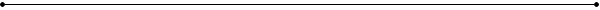 OFFICE USE ONLYIDENTITY VERIFICATIONCLASS ASSIGNMENT/RATE AGREEMENTChildChildNickname                      N/ANickname                      N/ADate of BirthDate of BirthDate of BirthDate of BirthGenderAddressCityCityStateStateZipHome PhoneHome PhoneHome PhoneHome PhonePrevious Child Day Care Programs and Schools AttendedN/APrevious Child Day Care Programs and Schools AttendedN/APrevious Child Day Care Programs and Schools AttendedN/APrevious Child Day Care Programs and Schools AttendedN/APrevious Child Day Care Programs and Schools AttendedN/APrevious Child Day Care Programs and Schools AttendedN/APrevious Child Day Care Programs and Schools AttendedN/APrevious Child Day Care Programs and Schools AttendedN/APrevious Child Day Care Programs and Schools AttendedN/AIf Child Attends this Center and Another School/Program, Give Name of School/ProgramN/AIf Child Attends this Center and Another School/Program, Give Name of School/ProgramN/AIf Child Attends this Center and Another School/Program, Give Name of School/ProgramN/AIf Child Attends this Center and Another School/Program, Give Name of School/ProgramN/AIf Child Attends this Center and Another School/Program, Give Name of School/ProgramN/AIf Child Attends this Center and Another School/Program, Give Name of School/ProgramN/AIf Child Attends this Center and Another School/Program, Give Name of School/ProgramN/AGradeN/AGradeN/AFatherFatherPlace of EmploymentPlace of EmploymentPlace of EmploymentPlace of EmploymentPlace of EmploymentBusiness PhoneN/AEmail AddressEmail AddressEmail AddressEmail AddressCell Phone    Receive Text? Yes  NoCell Phone    Receive Text? Yes  NoCell Phone    Receive Text? Yes  NoHome PhoneN/AMotherMotherPlace of EmploymentPlace of EmploymentPlace of EmploymentPlace of EmploymentPlace of EmploymentBusiness PhoneN/AEmail AddressEmail AddressEmail AddressEmail AddressCell Phone    Receive Text? Yes  NoCell Phone    Receive Text? Yes  NoCell Phone    Receive Text? Yes  NoHome PhoneN/A Mother or  Father Address, if different from child’s: N/A Mother or  Father Address, if different from child’s: N/A Mother or  Father Address, if different from child’s: N/ACityCityStateZipHome PhoneN/ARelationship Status of Parents:        Living Together       AND     Married         Not Married                                              Living Together       AND     Married         Not Married                                              Living Together       AND     Married         Not Married                                              Living Together       AND     Married         Not Married                                              Living Together       AND     Married         Not Married                                              Living Together       AND     Married         Not Married                                              Living Together       AND     Married         Not Married                                             Relationship Status of Parents:        Not Living Together   AND     Divorced       Legally Separated        Single  Not Living Together   AND     Divorced       Legally Separated        Single  Not Living Together   AND     Divorced       Legally Separated        Single  Not Living Together   AND     Divorced       Legally Separated        Single  Not Living Together   AND     Divorced       Legally Separated        Single  Not Living Together   AND     Divorced       Legally Separated        Single  Not Living Together   AND     Divorced       Legally Separated        Single If separated, who has Legal Custody of Child?N/AIf separated, who has Legal Custody of Child?N/AIf separated, who has Legal Custody of Child?N/AIf separated, who has Legal Custody of Child?N/AIf separated, who has Legal Custody of Child?N/AIf separated, who has Legal Custody of Child?N/AIf separated, who has Legal Custody of Child?N/AIf separated, who has Legal Custody of Child?N/A Names and Ages of Siblings:N/A Names and Ages of Siblings:N/A Names and Ages of Siblings:N/A Names and Ages of Siblings:N/A Names and Ages of Siblings:N/A Names and Ages of Siblings:N/A Names and Ages of Siblings:N/A Names and Ages of Siblings:N/AEmergency contacts authorized to pick up child if parent/guardian cannot be reached:Emergency contacts authorized to pick up child if parent/guardian cannot be reached:Emergency contacts authorized to pick up child if parent/guardian cannot be reached:Name                                   Relationship to child1.Address / City / State / Zip CodePhone2.Person(s) Authorized To Pick Up Child  (An authorized person must present positive identification before receiving your child)Person(s) Authorized To Pick Up Child  (An authorized person must present positive identification before receiving your child)Person(s) Authorized To Pick Up Child  (An authorized person must present positive identification before receiving your child)Person(s) LEGALLY NOT Authorized To Pick Up Child (Legal documents must be provided to enforce)N/APerson(s) LEGALLY NOT Authorized To Pick Up Child (Legal documents must be provided to enforce)N/APerson(s) LEGALLY NOT Authorized To Pick Up Child (Legal documents must be provided to enforce)N/AChild’s PhysicianPhoneBirth Certificate #Birth DateBirth DatePlace of BirthPlace of BirthDate IssuedForm of Proof:   Birth Certificate   Social Security Card   Adoption Records   PassportPublic School Records    Other_____________________Form of Proof:   Birth Certificate   Social Security Card   Adoption Records   PassportPublic School Records    Other_____________________Date Document ReviewedDate Document ReviewedPerson Viewing DocumentationPerson Viewing DocumentationEnrollment DateEntrance DateEntrance DateDeparture DateAssigned ClassAssigned ClassDays of CareM   T    W   TH   F   VariesDays of CareM   T    W   TH   F   VariesDays of CareM   T    W   TH   F   VariesPublic School                                       N/A Great Bridge Primary   Great Bridge Int.   GBMS Butts Rd Primary      Butts Rd Int.    Hickory Elem. Southeastern Elem.          Other_____________________Public School                                       N/A Great Bridge Primary   Great Bridge Int.   GBMS Butts Rd Primary      Butts Rd Int.    Hickory Elem. Southeastern Elem.          Other_____________________Public School                                       N/A Great Bridge Primary   Great Bridge Int.   GBMS Butts Rd Primary      Butts Rd Int.    Hickory Elem. Southeastern Elem.          Other_____________________Public School                                       N/A Great Bridge Primary   Great Bridge Int.   GBMS Butts Rd Primary      Butts Rd Int.    Hickory Elem. Southeastern Elem.          Other_____________________School Age Transportation       N/AVan   /   Bus #__________To     From    BothSchool Age Transportation       N/AVan   /   Bus #__________To     From    BothSchool Age Care               N/AKindergarten   /   Grades 1 - 6Before    After     BothSchool Age Care               N/AKindergarten   /   Grades 1 - 6Before    After     BothSchool Age Care               N/AKindergarten   /   Grades 1 - 6Before    After     BothWeekly/Monthly RateWeekly/Monthly RatePay ScheduleWeekly / Bi-Weekly / MonthlyPay ScheduleWeekly / Bi-Weekly / MonthlyRegistration Fee PaidYes / NoCash / CheckTeacher Informed of start date?YES  /  NOTeacher Informed of start date?YES  /  NOShot RecordYES  /  NOPhysicalYES  /  NO